2019年河北省初中毕业生升学文化课考试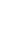 英语试卷卷I （选择题，共75分）听力部分（第一节）Ⅰ听句子，选出句子中所包含的信息（共5小题，每小题1分，计5分。）1.A.mark                 B.park             C.bank2.A.new leaves          B.white lies     C.straight lines3.A.take a lift         B.cross street      C.accept a gift4.A.They are having a class     B.They are taking a break.  C.They are answering questions.5.A.Judy has been to the bookstore.   B.Judy will be taken to the bookstore  C.Judy is on the way to the bookstore. Ⅱ 听句子，选 出该句的最佳答语（共5小题，每小题1分，计5分。）6.A.That’s early       B.That’s all right     C.That’s fun.7.A.Jack is out          B.Here is Jack              C.This is Jack8.A.Yes, it’s quite near     B.Sorry，I’m not sure    C.OK,you can’t miss it.9.A.Great idea!           B.Me, too.                     C.Well done10.A.Well , I hope so       B.Sure, I will          C.Oh, I forgot itⅢ听对话和问题，选 择正确答案（共8小题，每小题1分，计8分。）11.What are they going to do?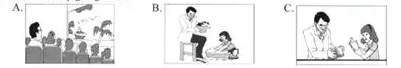 12.Where are they talking?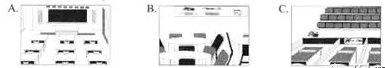 13.	Whai did the man do oo Saturday?A. He did some shopping. B. He made a birthday cake. C. He had a birthday party.14.	What does the man worry about?A. Jane may catch a cold	B. Jane’s hair will be wet. C.No one cares about Jane15.	What is Jane going to do?A. Wash her hair.	B. Take a shower.	C. Have a meeting16.	How does lily feel on the first day of school?A. Nervous.	         B.tired.	C. Happy.17.	What is the teacher like?A. Talk a lot in class.	B. Give less homework. C. Know the students well.18.	What is Lily afraid of?A. Talking in public.	B. Taking a PE lesson. C. Shaking hands with others.IV听短文和问题，选 择正确答案（共7小题，每小题1分，计7分。）19.	Who is the email written to?A. Bob.	B. Jenny. C. Tom.20.	When was the library built?A. 40 years ago.	B. 140 years ago.  C. 240 years ago21.Where does Bob ask Jenny and Tom to go?A.To the library     B.To another city     C. To the Children's Ccnlcr.22. What kind of bike will the speaker sell?A. New.	B. Old.	C. Big.23. How much does he want for the bike?		A. 300 dollars.    	B. 180 dollars.	   C. 120 dollars24. What color is the bike?		A. Blue.	B. Red.	C. Black.25. What time can Michael come to try the bike?		A. At 6:30 p.m	   B. At 7:00 p.m.	  C. At 7:30 p.m.笔试部分V. 单项选择(共10小题，每小题1分，计10分)26. ---My ruler is broken. Can I borrow_________?  ---Of course. Here it is.A. his                         B. hers                        C. mine                       D. yours27. I like this song. It’s by one of my favorite_________.A. singers                   B. dancers                  C. painters                  D. writers28. This story is_________ simple English. My little sister can read it.A. for                         B. in                           C. with                       D. by29. The High Speed Rail is amazing. It makes travel_________.A. easier                     B. harder                    C. higher                    D. slower30. It_________. Please take an umbrella with you, Annie.A. rains                       B. is raining                C. rained                   D. was raining31. On the first day of Chinese New Year, we_________ new clothes and visit people.A. pick up                  B. put on                    C. take off                 D. throw away32. These cakes_________ with chocolate. Have one, please.A. fill                          B. filled                      C. are filled                D. were filled33. He_________ me his name, but I can’t remember it now.A. tells                        B. will tell                  C. told                        D. is telling34. Sorry, I didn’t see you, because I_________ a picture.A. draw                      B. drew                      C. was drawing          D. have drawn35. Ken was_________ late for school. The bell rang right after he entered the classroom.A. still                        B. always                   C. already                   D. almostVI.完形填空（共10小题，每小题1分，计10分）   阅读下面短文，掌握其大意，然后从各小题所给的四个选项中选出最佳选项。   I have invented robots which improve the work of cars. My love of making things began  36  I was a kid. I really became excited about inventing after I learned about Thomas Edison.   One day in fourth grade, our  37  gave us a project in class. We had to write to a company and learn about the products. I thought and thought.   38   I chose the Thomas A. Edison Company. Soon after, the company sent me a book about the life of Thomas Edison. How I enjoyed reading and re-reading about his  39  ! I like the recorded sound and the electric light most. The inventions were clearly printed on my brain.   My dad noticed my interest in inventing and  40  me. He showed me how to turn my ideas into plans and then into new things. Once, I surprised my dad  41  a model plane I made. Later, we found a  42  model plane in a store. I learned that different inventors often invent similar things. It is not unusual for this to happen. I also learned that not all great ideas  43  . Failure is a common part of the inventing.   As my father and I worked together, I began to realize that my dad was quite an inventor himself. He was always  44  a better way to do a simple job. His guiding hands, together with my  45   in inventing, led me to become an engineer and an inventor. Of course, I also thank Thomas Edison. He is my hero.36. A. before                     B. after                       C. when                      D. until37. A. parent                     B. teacher                   C. inventor                 D. engineer38. A. Easily                     B. Finally                   C. Safely                    D. Quickly39. A. lights                  B. projects                  C. suggestions            D. inventions40. A. mistook                B. refused               C. chose                       D. encouraged41. A. with                        B. about                            C. into                        D. from42. A. different                 B. similar                    C. large                       D. small43. A. work                       B. fail                         C. come                      D. end44. A. looking at           B. looking for      C. looking after          D. looking through45. A. habit                       B. story                      C. interest                   D. planVII.阅读理解（共15小题，每小题2分，共30分）AYour English teacher has introduced a play to your class. Read the play.Characters: Benny, student, 14 years old                     Peter, students, 15 years old              Susie, student, 14 years old              Grace, student, 14 years oldTime:   One Sunday afternoon in autumnPlace:   Sunny Park            (The four teenagers have just finished the picnic. They are tidying up.)Benny:   Wow! That was a great picnic. I’m so full that I can hardly move.Grace:   That’s no excuse for not tidying up, Benny. Come over here and help me pack up the leftover food. Peter, can you put out the fire, please? And clean up the plate.Peter:   (Speaking unhappily to himself) How can I always get the dirty and difficult jobs?It’s not fair.            (Peter throws a bit of water on the fire. Then he picks up the ashes (灰烬) with an oldnewspaper and wants to throw them into the long grass. )Susie:     (Sounding surprised) What are you doing , Peter? That’s d…Peter:     Whoops…the newspaper has caught fire.Susie:    And the grass… Benny, Grace, help! Help!                      (Benny and Grace come over quickly. They help put out the fire completely.)Peter:    Oh, no. What have I done?Grace:  You know that we should do everything carefully, don’t you?Peter:     (With his head in his hands) Yes. What have I done? What have I done?46. How does Peter feel about his job?A. Clean an easy                                          B. Dirty and difficultC.     Great and interesting                              D. Noisy and harmful47. What word do you think Susie would say in the sentence “That’s d…”?A. dirty                        B. difficult                 C. delicious                              D. dangerous48. Which of the following sentences is true?A. There are five people in the play.              B. Peter’s carelessness causes the fire.C. They have a picnic in the morning             D. Benny refuses to help others tidy up.BTony, a nine-year-old kid, is sitting at his desk when suddenly he wets(尿湿) his pants. He thinks his heart is going to stop because he can’t possibly know how this has happened. It has never happened before. He knows the after-effect (后果)—When the boys find out, he will never hear the end of it. When the girls find out, they’ll never speak to him again as long as he lives.Tony puts his head down and say to himself, “Oh, no. What can I do? I need help now!”He looks up and notices the teacher coming, with a look in her eyes that says he has been discovered.As the teacher is walking to him, a classmate named Emily is carrying a glass that is full of water. Emily falls down in front of the teacher and drops the glass of water in Tony’s pants. Tony seems to be angry, but all the while he is saying to himself, “Thank you, dear! Thank you , dear!”Now all of a sudden, instead of being the person that everyone laughs at, Tony is the person of sympathy (同情). The person that everyone laughs at should be him, but now it is Emily.She tries to help, but they tell her, “You’ve done enough, you stupid!”At the end of the day, as they were waiting for the bus, Tony walks over to Emily and says in a low voice , “ You did that on purpose, didn’t you ?”Emily says back in a quiet voice, “I wet my pants ,too.”49. What does Tony think the other boys will do if they find out the fact?A. They’ll all laugh at him.                                  B. They’ll tell the teacher about it.C. They’ll try to help him.                                   D. They’ll never speak to him again.50. Which is right according to the passage?A. Emily drops the water on purpose.                 B. Tony is really angry with Emily.                     C. Tony and Emily don’t go home by bus.          D. Tony and Emily aren’t classmates.51. We know that Emily is a_________ girl from the passage?A. careless and lazy                                             B. quiet and brightC. stupid and helpless                                         D. kind and smart.CSchool Activity: the “Exercise Month”A number of important school activities are coming up, and the biggest one is the “Exercise Month”.What is our aim(目的)?The “Exercise Month” is organised by the Youth Sports Club. The main aim of this activity is to improve our school members’ knowledge about the importance of exercise.What are our activities?The “Exercise Month” will take place from 15 December to 15 January. During this month, a lot of activities will be held to show the importance of exercise.●Writing Competition The topic of the writing competition is “Exercise and Me”. The length of the writing is 500 words for this competition.●Talk The talk will be given on 18 December. The speaker will be Dr Chiu from St Stephen’s Hospital. He will then answer our members’ question about exercise.●Exhibition(展览) The exhibition will be held from 19 December to 3 January in our school hall. The history of different kinds of exercise, and the winning and excellent writings from the competition will be on show.●After-school Exercise Classes The after-school exercise classes will run from 18 December to 14 January. In these classes, experienced coaches from the local exercise clubs will also help our school members to make practical exercise plans.52. What is the passage mainly about?A. The aim of the school activities.               B. The different kinds of school classes.C. The introduction about Exercise Month.                  D. The school members’ Youth Sports Club.53. What is the topic of the writing competition?A. Exercise and Me.   B. A School Activity.    C. Practical Exercise Plans.    D. After-school Classes.54. When will the after-school exercise classes start?A. On 15 December.   B. On 18 December.     C. On 14 January.                  D. On 15 January.55. What can we learn from the passage?
A. The local exercise club has a long history.       B. Dr Chiu will train the members after school.C. The coaching will answer the members’ questions.D. Some writings from the competition will be on show.DWhat are you holding in your hand while you are taking the examination? Right. A pen.Though it is small, the pen has changed the history, improved the trade of countries, recorded events, carried news, and done far more work for human beings than all other tools.Progress without it would have been almost impossible. The invention of the wheels, the introduction of steam engine(蒸汽机), the use of electricity, all these have changed the lives of millions of people, but the pen has done more. It has taken away mountains, and it has prepared the way for all progress and development of the society.In the past the pen did all the work if you wanted to keep any writing for some time. The lawyers took up their pens and wrote the law of the country from the days when papyrus(纸莎草纸) was first used. The most famous letters in the world were written with a pen. It was with a pen that the greatest thinkers of all time wrote down their thoughts.The pen is very utilitarian. We cannot sign a bill or write a letter or buy a house without our pen. An agreement is worthless till our name is written with a pen. The writers encourage the world with it. The students take their examinations with it as well.Our coming into the world is recorded with a pen. Before we have been at school, our name is written on the name list with a pen. We cannot be married till we have signed. A pen records the important events in our life.Let us remember that we hold in our hand the most powerful instrument which man owns. The pen is a magic tool. Whenever you use it, enjoy it.56. What is the writer trying to do in this passage?A. Describe what a pen looks like.                        B. Introduce the history of the pen.C. Advise people to prepare a new pen.                    D. Show the importance of the pen.57. The word “mountains” in the third paragraph refers to(指代) “something to _________ ”.A. explain the use of electricity                           B. lower the students’ scoresC. stop the social development                             D. change the law of the country58. The lawyers started to write the law of the country _________.A. before their thoughts were changed                         B. when papyrus was first usedC. as soon as they recorded their names                        D. after they took an important exam59. The underlined word “utilitarian” in the passage means “_________” .A. cheap                               B. boring                           C. special                           D. useful60. What is the best title for this passage?A. A Powerful Tool              B. An Important Law              C. A Valuable Record              D. An Exciting EventIX. 任务型阅读 (共5小题，每小题2分，计10分)    阅读短文，并按要求完成66~70题。Critical thinking(批判性思维) is trying to improve the way you think. People use critical thinking in every area of life to solve problems and evaluate claims(评估主张).Like every other skill, critical thinking takes practice. When a problem comes our way, we need to think critically to decide how to solve it. When we see an advertisement, for example, we should stop and think. Advertisements are made to make people feel certain that they are true, and then people can buy the products. But is what the advertisement says true? Is it making a claim? Or does it only interest us? Critical thinking is important and stops us from making poor choices. In fact, we are using it if we ask questions naturally about what we see.Practice makes perfect. While you are growing in critical thinking, you’ll become a wiser and more thoughtful person. There are many ways of doing practice. Here are a few.★ Read about a topic people disagree on. Look at articles or books on all sides of the subject. For each side of the subject, think carefully and evaluate it.★ When you see or hear a claim, ask questions about it. Who is making the claim and why?★Evaluate your own thinking. Where and why do you think uncritically? How can you improve?Critical thinking should be part of everything we do. It may help you to succeed at work or school. Make yourself into a habit of critical thinking. Change your thoughts and change your world.66、67题完成句子；68题简略回答问题；69题找出并写下第二段的主题句；70题将文中画线句子译成汉语。66. People use critical thinking to _____________________________ and evaluate claims.67. Critical thinking can stop us from ____________________________________________.68. What kind of person will you become as you grow in critical thinking?_________________________________________________________________________________69. ______________________________________________________________________________70. _______________________________________________________________________________答案：66. solve problems.     67. making poor choices.    68. I’ll become a wiser and more thoughtful person.69. Like every other skill, critical thinking takes practice.70. 它可能在工作或学校帮助你成功。X. 词语运用(共10小题，每小题1分，计10分)   根据短文内容所给提示，在文中的横线上填写一个正确的单词。   I have a photo album (相册). It’s a present from my classmate—David.   I got to know David on the 71.__________ (two) day of middle school. We both liked playing basketball and collecting stamps, 72. s__________ we always had a lot of things to talk about. Once I traveled with him to his hometown in the countryside. He showed me 73. a__________ and I saw many interesting things. We had a 74.__________ (wonder) time. It is really nice to have such 75.__________ good classmate.   However, last summer, David 76.__________ (go) to another city because of his father’s job. Before leaving, he gave 77.__________ (I) a photo album. “It has the memorable events we have experienced together. I have also written some 78.__________ (note) under each of these photos,” he said. I was 79.__________ (deep) moved.   I always look at the album when I think 80.__________ David. I really miss him.答案：71. second 72. so 73. around 74. wonderful 75. a 76. went 77. me 78. notes 79. deeply 80. ofXI. 基础写作 (包括A、B两部分，A部分5分，B部分15分，共计20分)A) 连词成句 (共5小题，每小题1分，计5分)   将所给词语连成句子，标点已给出。   要求：符合语法，语句通顺，大小写正确，词语不得重复使用。81. cup, is, where, my  ____________________________________________________________________?82. luck, wish, good, you  ____________________________________________________________________.83. day, a, is, what, beautiful, it  ____________________________________________________________________!84. teacher’s, she, the, advice, took  ____________________________________________________________________.85.win, I, the game, believe, they’ll  ____________________________________________________________________.答案：81. Where is my cup?      82. Wish you good luck.      83. What a beautiful day it is!      84. She took the teacher’s advice.      85. I believe they’ll win the game.B) 书面表达 (计15分)86. 文明礼貌从我做起，从现在开始，从点滴小事做起。请根据下面的提示和要求，以 “When to Say Thank You”为题，写一篇短文。提示：1) When should we say “thank you” at home?2) When are we supposed to say “thank you” at school?3) ...要求：1) 短文须包括提示中的两个要点和一个补充要点，可适当发挥。2) 短文中不要出现真实的地名、校名和人名。3) 词数80个左右。(开头已给出，不计入总词数)参考词汇：wash, encourage, openWhen to Say Thank You  It’s polite to say “thank you” when others help us or say something kind to us. _________________________________________________________________________________________________________________________________________________________________________________________________________________________________________________________________________________________________________________________________________________________________________________________________________________________________________________________________________________________________________________________________________________________________